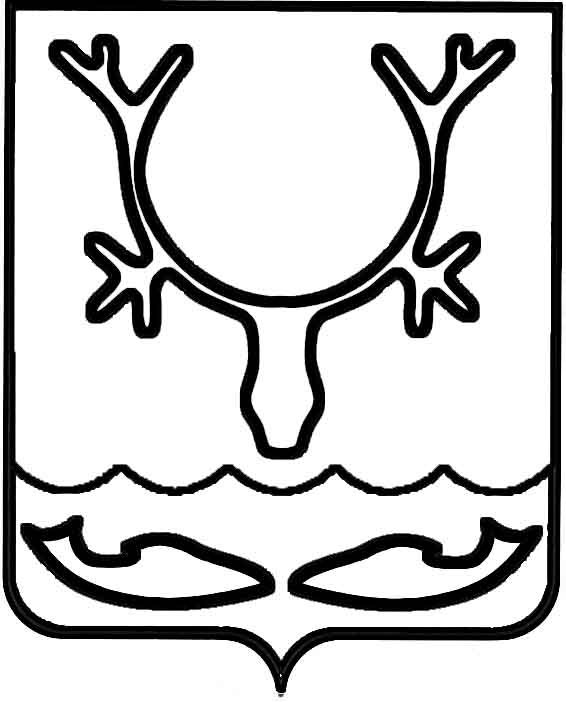 Администрация муниципального образования
"Городской округ "Город Нарьян-Мар"ПОСТАНОВЛЕНИЕО признании утратившим силу постановления Администрации МО "Городской округ             "Город Нарьян-Мар" от 17.04.2017 № 462              "Об утверждении Порядка проведения оценки эффективности использования и управления муниципальным имуществом, принадлежащим на праве собственности МО "Городской округ "Город Нарьян-Мар"В целях исполнения распоряжения Правительства Российской Федерации 
от 12.10.2020 № 2645-р Администрация муниципального образования "Городской округ "Город Нарьян-Мар" П О С Т А Н О В Л Я Е Т:1. Признать утратившим силу постановление Администрации МО "Городской округ "Город Нарьян-Мар" от 17.04.2017 № 462 "Об утверждении Порядка проведения оценки эффективности использования и управления муниципальным имуществом, принадлежащим на праве собственности МО "Городской округ "Город Нарьян-Мар".2. Настоящее постановление вступает в силу после его официального опубликования.04.05.2021№619Глава города Нарьян-Мара О.О. Белак